Don’t MissA Franciscan Christmas 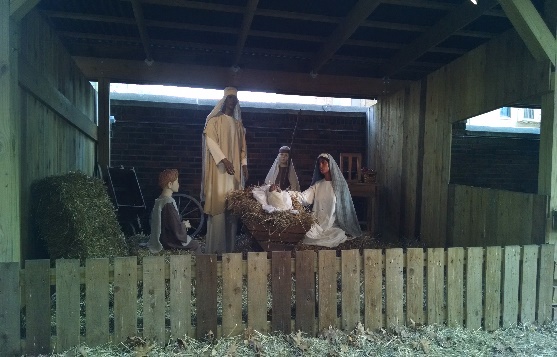 A Live NativityIn the courtyardNext to the church.Starting November 25, 2022Open daily, 1:00 PM until 7:00 PM until January 6.100 Nativities 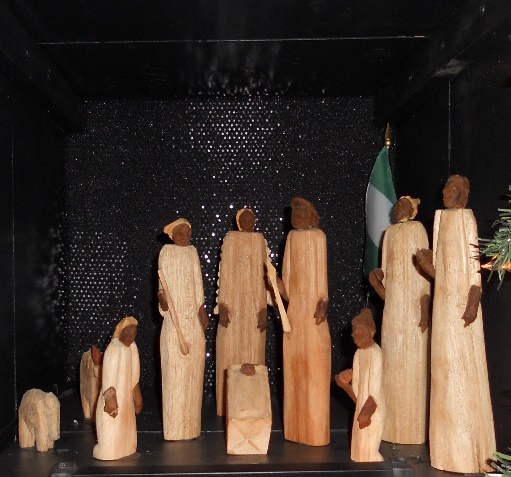 From around the world and other Christmas displays in the church.Starting November 25, 2022 openFridays 4:00 PM—7:00 PM                                       Saturdays Noon—7:00 PM                                      Sundays Noon—5:00 PM                              Until January 6.St. Francis Seraph Church/ School * Corner of Liberty and Vine Street * Over-the-RhineFree Parking behind the School * 14 East Liberty Street